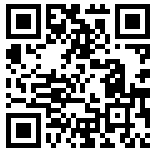 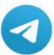 ألعاب تفاعلية للوحدة الثالثة الفصل الثالث صف رابعالوحدة الثالثة: مقدمة في علم الروبوتالدرس الأول : مقدمة في علم الروبوت.https://learningapps.org/watch?v=pxncnw6mj23https://learningapps.org/watch?v=p5b2a2g5c23الدرس الثاني : انعطاف الروبوت. https://learningapps.org/watch?v=p7t250ok323https://learningapps.org/watch?v=pg9mn07fn23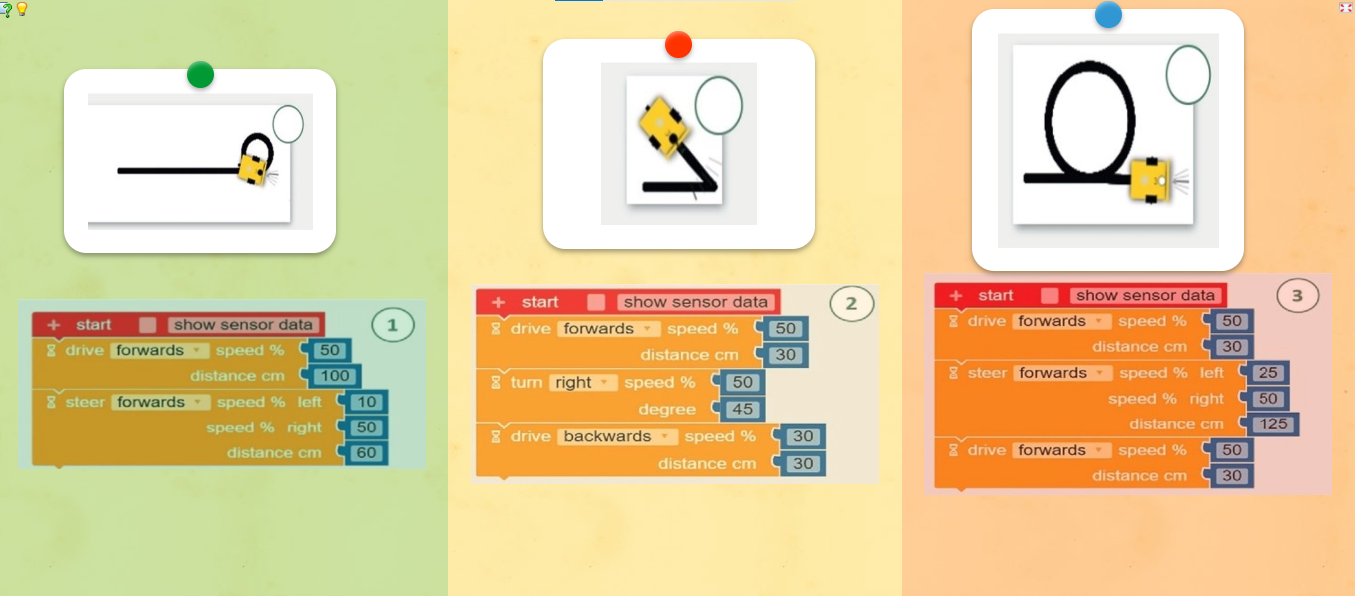 